Распознавание факторов суицидального риска, суицидальных признаков, алгоритм действий при их выявлении для педагогических работников, педагогов-психологов, педагогов социальных Суицид – это осознанное лишение себя жизни. Является крайней формой проявления девиантного поведения, и чаще всего выступает следствием фрустрации, т.е. обмана, тщетного ожидания, когда человек не видит выхода из сложившихся обстоятельств. Это в свою очередь, порождает агрессию, направленную в зависимости от индивидуальных особенностей молодого человека либо на себя самого, либо во вне.Суицидальной можно назвать любую внешнюю или внутреннюю активность, направляемую стремлением лишить себя жизни.Внутренние суицидальные проявления включают в себя:суицидальные мысли; фантазии на тему смерти («заснуть и не проснуться», «если бы со мной что-нибудь случилось, и я бы умер»);суицидальные замыслы: продумывание способов самоубийства, выбор его средств и времени;суицидальные намерения: к замыслу присоединяется волевой компонент, человек настраивает себя на действие.К внешним формам суицидного поведения относятся:суицидальные попытки – целенаправленные акты поведения, направленные на лишение себя жизни, не закончившиеся смертью;завершенный суицид: действия заканчиваются гибелью человека.Большинство суицидальных действий в подростково-юношеском возрасте, будучи микросоциально обусловленными (отношения в семье, в учреждении образования, с любимым человеком и т.п.), направлены не на самоуничтожение, а являются «криком о помощи».Педагогам необходимо обращать внимание на следующие предостерегающие признаки суицидального поведения:1. Словесные предостерегающие признакиДолжны насторожить следующие заявления юноши или девушки:1.Прямо и явно говорить о смерти:«Я собираюсь умереть», «Я не могу так жить», «Всем будет лучше без меня», «Мне нечего ждать от жизни», «Я не могу этого вынести», «Я стал обузой для всех», «Я покончу с собой» и т.д.2.Косвенно намекать о своем намерении: «Я больше не буду проблемой», «Ничто больше не имеет значения», «Вам больше не придется за меня волноваться», «Они пожалеют о том, что они мне сделали».3. Много шутить на тему самоубийства.4. Проявлять нездоровую заинтересованность вопросами смерти.2. Невербальные предостерегающие признаки:Поза несчастного человека (сгорблен, опущены плечи, не знает либо куда деть руки, либо они безжизненно опущены).Мимика, потухший взгляд (внешне вроде улыбается, а глаза грустные, как «у побитой собаки» или смех сквозь слезы, при разговоре не смотрит в глаза собеседнику).Рисунки (изображает черепа, смерть, кровь, мертвеца, например, с отрубленной головой и т.д.).Проза, стихи, записи в дневнике, записки, письма родственникам, любимым, обидчикам и т.д., пронизанные грустью, печалью, разочарованием, криком о помощи, безнадежностью или конкретно, говорящие о смерти.3. Поведенческие предостерегающие признакиУход в себя. Стремление побыть наедине с собой естественно и нормально для каждого человека. Надо обратить внимание, когда замкнутость, обособление становятся глубокими и длительными, когда человек уходит в себя, сторонится вчерашних друзей и товарищей.Капризность, привередливость. Каждый из нас время от времени капризничает, хандрит. Но когда настроение человека чуть ли не ежедневно колеблется между возбуждением и упадком, налицо причины для тревоги.Депрессия. Так как депрессия предшествует большинству суицидов, раннее распознавание симптомов депрессии и ее лечение посредством медикаментов и психотерапии — важный фактор предупреждения суицида.Признаки депрессии:потеря интереса или чувства удовлетворения в ситуациях, обычно вызывающих положительные эмоции;неспособность к адекватной реакции на похвалы;чувство горькой печали, переходящей в плач;чувство неполноценности, бесполезности, потеря самоуважения;пессимистическое отношение к будущему, негативное восприятие прошлого;повторяющиеся мысли о смерти или о самоубийстве;снижение внимания или способности к ясному мышлению;вялость, хроническая усталость, замедленные движения и речь;снижение эффективности или продуктивности в учебе, работе, быту;изменение привычного режима сна, бессонница или повышенная сонливость;изменение аппетита с последующим увеличением или потерей веса.Агрессивность. Многим актам самоубийства предшествуют вспышки раздражения, гнева, ярости, жестокости к окружающим. Нередко подобные явления оказываются призывом учащегося обратить на него внимание, помочь ему, особенно если это аутоагрессия (агрессия, направленная на самого себя, например, из-за чувства вины). Однако подобный призыв обычно дает противоположный результат - неприязнь окружающих, их отчуждение от суицидента.Наличие конфликта и конфликтной ситуации, которые могут спровоцировать суицид или суицидальные попытки молодого человека. Поэтому педагогам, необходимо постоянно изучать социальное окружение учащегося: на примере личного наблюдения, из бесед с коллегами, педагогам социальным, педагогам-психологам, родителями (если такая возможность имеется), со сверстниками и т.д.Активная предварительная подготовка, целенаправленный поиск средств (собирание таблеток, хранение отравляющих веществ, жидкостей и т. п.);Нарушение аппетита. Отсутствие его или, наоборот, ненормально повышенный аппетит тесно связаны с саморазрушающими мыслями и должны всегда рассматриваться как критерий потенциальной опасности.Раздача другим подарков, вещей, имеющих большую личностную ценность. Некоторые люди, планирующие суицид, предварительно раздают близким, друзьям свои вещи, окончательно приводят в порядок дела, мирятся с давними врагами.Демонстрация радикальных перемен в поведении: подросток перестал следить за собой, начал пропускать занятия, не выполнять домашние задание, проявлять раздражительность, угрюмость, находиться в подавленном состоянии; замкнулся от друзей и семьи; стал чрезмерно деятельным или, наоборот, безразличным к окружающему;4. Ситуативные предостерегающие признаки: социальная изоляция, положение «отверженного» в классном коллективе; серьезный кризис в семье - в отношениях с родителями или родителей друг с другом; наличие суицида у кого-то из членов семьи, друзей; наличие физических особенностей или тяжелой болезни; предпринятые ранее попытки суицида; чрезмерная критичность к себе.Алгоритм действия педагогов при подозрении на наличие у учащегося суицидальных намерений:Открыто поговорить о намерениях с учащимся (ни в коем случае не угрожать, не осуждать, не читать нотаций, не пытаться переубеждать);постараться установить доверительные отношения, не оставлять учащегося одного;обратиться за помощью к педагогам социальным, педагогам-психологам;поговорить с родителями учащегося;в экстренной ситуации - обратиться за помощью к психиатру или психотерапевту, на «Телефон доверия» психологической службы для детей и подростков – 8-801-100-1611, 8-801-100-21-21.Алгоритм действия педагогов социальных, педагогов-психологов при подозрении на наличие у учащегося суицидальных намерений:провести углубленную психологическую диагностику депрессии и суицидального риска (не менее 3-х методик на каждую сферу);в случае, если риск суицида не выявлен, но у ребенка имеются психологические проблемы, проводить с ним психокоррекционную работу;при низком суицидальном риске с результатами тестирования ознакамливают родителей, рекомендуется консультация врача-психиатра в плановом порядке, психокоррекционная работа с психологом;при определении среднего суицидального риска с результатами тестирования ознакамливают родителей, рекомендуется экстренная консультация врача-психиатра в плановом порядке, психокоррекционная работа с психологом; дается информация о возможностях получения психиатрической, психотерапевтической помощи, даются номера «Телефонов доверия»;при определении высокого суицидального риска организовать наблюдение за несовершеннолетним, исключающее совершение им самоповреждения, сообщается руководителю учреждения, родителям ребенка, организовать немедленное сопровождение ребенка на консультацию к врачу-психиатру, для решения вопроса о госпитализации в УЗ «Гродненский областной клинический центр «Психиатрия-наркология».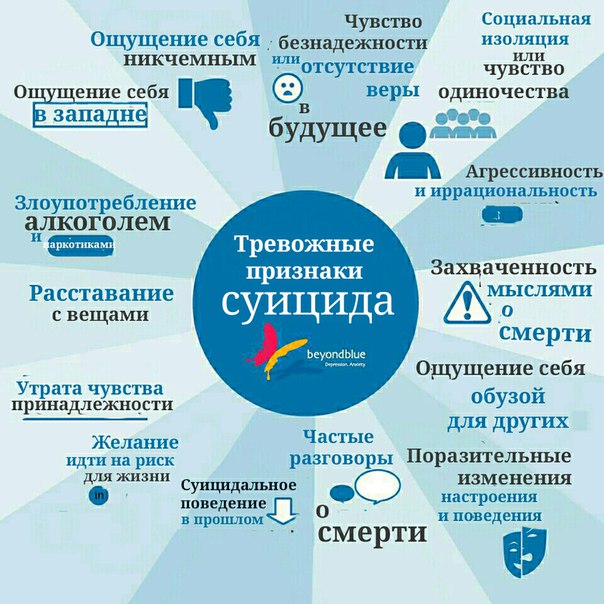 